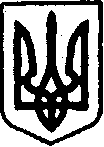 УКРАЇНАКЕГИЧІВСЬКА СЕЛИЩНА РАДАсмт КегичівкаКомісія з питань нагородження при Виконавчому комітеті Кегичівської селищної ради Протокол №625 серпня 2021  року	смт Кегичівка          Початок о 09.00 годиніЗал засідань селищної радиПРИСУТНІ:Віра ЗІМА, керуюча справами (секретар) виконавчого комітету селищної ради, заступник голови Комісії, Олена ТОПОВА, начальник Відділу організаційної та інформаційної роботи селищної ради, секретар Комісії,            Оксана БАБОШИНА, завідувач сектору управління персоналом селищної ради, член Комісії, Леся АБРАМОВА, начальник загального відділу селищної ради, член Комісії, Надія ПІДОСИНСЬКА, начальник відділу бухгалтерського обліку та звітності селищної ради, головний бухгалтер, член Комісії, Ганна КОНОШКО, начальник  Відділу культури селищної ради, член Комісії. ВІДСУТНІ:Віталій БУДНИК, секретар селищної ради, голова Комісії (відпустка).ВИСТУПИЛА:Віра ЗІМА, керуюча справами (секретар) виконавчого комітету селищної ради, заступник голови Комісії, яка ознайомила присутніх з порядком денним засідання Комісії.ПОРЯДОК ДЕННИЙ:1. Про розгляд подання начальника Відділу освіти, молоді та спорту селищної ради щодо нагородження ВОЛКОВОЇ Інни Олександрівни, директора Комунального закладу «Бесарабівська гімназія» Кегичівської селищної ради, ЛУЦЕНКО Вікторії Миколаївни, директора Комунального закладу «Слобожанський ліцей» Кегичівської селищної ради, ОСИПЕНКО Наталії Сергіївни, директора Комунального закладу «Андріївський ліцей» Кегичівської селищної ради, УСТИМЕНКО Кристини Юріївни, директора Комунального закладу «Кегичівський заклад дошкільної освіти №2 (ясла-садок) Кегичівської селищної ради», ЮСОВОЇ Ірини Володимирівни, директора Комунального закладу «Кегичівський ліцей» Кегичівської селищної ради за якісну підготовку закладу освіти до нового 2021/2022 навчального року та вагомий внесок                       у зміцнення навчально-матеріальної бази.2. Про розгляд подання начальника Відділу освіти, молоді та спорту селищної ради щодо нагородження МАКАРЕНКО Валентини Григорівни, директора комунального закладу «Кегичівський заклад дошкільної освіти №1 (ясла-садок) Кегичівської селищної ради» та МЕЛЕЖИК Ольги Миколаївни, директора Комунального закладу «Мажарський ліцей» Кегичівської селищної ради за багаторічну сумлінну працю, високий професіоналізм, творчий підхід до роботи, вагомий внесок у справу навчання й виховання підростаючого покоління.Слухали (з першого питання): Віру ЗІМУ, керуючу справами (секретаря) виконавчого комітету селищної ради, заступника голови Комісії, яка повідомила присутнім про те, що на адресу Кегичівської селищної ради надійшло подання від начальника Відділу освіти, молоді та спорту селищної ради щодо нагородження ВОЛКОВОЇ Інни Олександрівни, директора Комунального закладу «Бесарабівська гімназія» Кегичівської селищної ради, ЛУЦЕНКО Вікторії Миколаївни, директора Комунального закладу «Слобожанський ліцей» Кегичівської селищної ради, ОСИПЕНКО Наталії Сергіївни, директора Комунального закладу «Андріївський ліцей» Кегичівської селищної ради, УСТИМЕНКО Кристини Юріївни, директора Комунального закладу «Кегичівський заклад дошкільної освіти №2 (ясла-садок) Кегичівської селищної ради», ЮСОВОЇ Ірини Володимирівни, директора Комунального закладу «Кегичівський ліцей» Кегичівської селищної ради та зачитала текст листа.ВИРІШИЛИ:Погодити кандидатури запропоновані начальником Відділу освіти, молоді     та спорту селищної ради та рекомендувати Кегичівському селищному голові нагородити дані кандидатури Грамотами Кегичівського селищного голови                  за якісну підготовку закладів освіти до нового 2021/2022 навчального року             та вагомий внесок у зміцнення навчально-матеріальної бази. (одноголосно)Слухали (з другого питання): Віру ЗІМУ, керуючу справами (секретаря) виконавчого комітету селищної ради, заступника голови Комісії, яка повідомила присутнім про те, що на адресу Кегичівської селищної ради надійшло подання від начальника Відділу освіти, молоді та спорту селищної ради щодо нагородження МАКАРЕНКО Валентини Григорівни, директора комунального закладу «Кегичівський заклад дошкільної освіти №1 (ясла-садок) Кегичівської селищної ради» та МЕЛЕЖИК Ольги Миколаївни, директора Комунального закладу «Мажарський ліцей» Кегичівської селищної ради                         та зачитала текст листа.ВИРІШИЛИ:Погодити кандидатури запропоновані начальником Відділу освіти, молоді     та спорту селищної ради та рекомендувати Кегичівському селищному голові нагородити дані кандидатури Грамотами Кегичівського селищного голови                  за багаторічну сумлінну працю, високий професіоналізм, творчий підхід                    до роботи, вагомий внесок у справу навчання й виховання підростаючого покоління. (одноголосно)Заступник голови Комісії 						Віра ЗІМАСекретар Комісії 							Олена ТОПОВА